ПРИКАЗ30.08.2018										№ 87О режиме работы школыв 2019-2020 учебном годуДля четкой организации труда учителей и школьников, выполнения норм и правил, на основании решения педагогического совета № 1 от 27 августа  2019г.ПРИКАЗЫВАЮУстановить в МБОУ «Сохновская средняя общеобразовательная школа»1.1 Пятидневную рабочую неделю на 2019-2020учебный год для учащихся 1, 2, 3, 2-4к, 5, 6, 7, 8 и 5-9 к классов,  1,2. Шестидневную рабочую неделю на 2019-2020 учебный год для учащихся 4 и 9, 10, 11 классов.2. Установить следующий режим дня:2.1. Начало занятий  - 8 часов 30 минут.-окончание занятий – 14 часов 20 минут. Продолжительность урока – 45 минут;Расписание звонков установить следующее:1 урок 8.30-9.152 урок  9.25-10.103 урок  10.30-11.154 урок  11.35-12.205 урок  12.40-13.256 урок  13.35-14.207 урок 14.30-15.152.2. Организовать реализацию внеурочной деятельности в соответствии с ФГОС НОО/ООО в следующее время: с 15.30 -20.00.3. Учитель приходит на урок не позднее, чем за 10 минут до начала урока.4. Дежурный учитель начинает работу с 8-00 часов, окончанием считать последний урок по школе. 5. По окончании урока учитель и ученики выходят из класса, класс проветривается. Дежурный класс дежурит по школе, с классным руководителем обеспечивают дисциплину учеников на переменах и в столовой.6. Дежурный учитель присутствует в столовой во время приёма пищи детей.7. Классные журналы и всю отчетную документацию по классу заполнять только классным руководителем синими чернилами.8. Изменение в расписании, вносится только завучем или директором.9. Педагогам категорически запреть впускать в класс посторонних лиц без предварительного разрешения  директора или дежурного администратора.10. Педагогам школы категорически запретить вести прием родителей во время урока.11. Запрещается проводить уроки физической культуры вне территории школы и на проезжей части.12. Категорически запрещается удалять  учащихся из класса во время уроков.13. Контроль за исполнением  настоящего приказа оставляю за собой.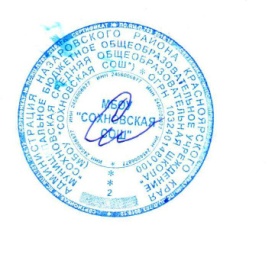 Директор школы   				О.Н.СергееваС приказом ознакомлены: